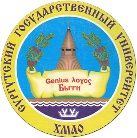 БЮДЖЕТНОЕ УЧРЕЖДЕНИЕ ВЫСШЕГО ОБРАЗОВАНИЯХАНТЫ-МАНСИЙСКОГО АВТОНОМНОГО ОКРУГА – ЮГРЫ«Сургутский государственный университет»Зачислить с 1 сентября 2022г. следующих абитуриентов на первый курс очной формы обучения внебюджетной основы на направления подготовки:38.04.02 Менеджмент   - по конкурсу: 38.04.03 Управление персоналом   - по конкурсу: №СнилсКонкурсные баллы1112-609-539 323738.04.04 Государственное и муниципальное управление-  по конкурсу:38.04.08 Финансы и кредит-  по конкурсу:№СнилсКонкурсные баллы1160-063-028 1042